Zoological Curator                						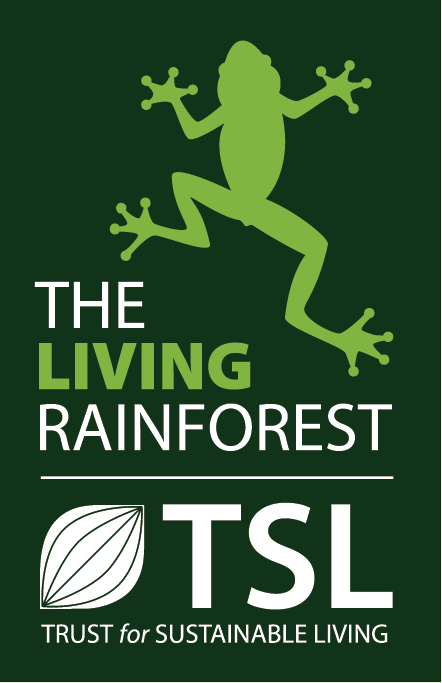 The Living Rainforest and the Trust for Sustainable Living are Co-Authors in a vision that combines 3 glasshouses providing a unique, sensory and immersive experience creating wonder and curiosity about the environment and life sciences with a mission to inspire the next generation to reach out to a sustainable future though imagination and leadership. Our Educational charity ensures that we are a highly sought after centre for schools right across the South of England and our Zoological team provide the canvass on which we all workThe Living Rainforest Centre has a highly talented, knowledgeable and enthusiastic zoological team who maintain the animal collection and constantly review the collections management, standards and practices. Equally importantly they develop our collection to offer a unique blend of taxa diversity and an authentic rainforest feel to ensure our visitors have an inspiring visit.This is a great opportunity to work with a wide variety of species from Mammals, Reptiles and Amphibians to Fish and Invertebrates. This is a perfect first step for a senior keeper to gain curatorial experience.The RoleAs Curator you will lead a dedicated and enthusiastic team to ensure the highest standards of animal husbandry, welfare and exhibitOverseeing budgets and developing conservation projects in keeping with the ethos of the organisationOversee department staff and volunteer development, training and evaluation both in animal management and customer serviceDevelop public engagementSet and implement protocols to allow safe and legal functioning of the department and maintain welfare standards. Implement all developing zoo and other relative legislation (including Zoo license, CITES, BALAI, Article 30 and 10, records and more)The team is small so this is a hands-on role which is both fulfilling and challengingThe successful candidate will haveRelevant degree and preferably, a higher degree5 years (ever increasing responsibility) within a zoo environmentSenior keeper status with managerial experienceExperience of a diversity of taxa, husbandry and management of animal exhibits and facilities within a themed environmentStrong leadership skills and the ability to build strong working relationships across teamsTo applyPlease send current CV and covering letter to:Paula RhoadsLiving RainforestHampstead NorreysRG18 0TNOr: Finance@livingrainforest.org